Révision partielle des principes directeurs d’examen de l’artichaut et du cardonDocument établi par un expert d’EspagneAvertissement : le présent document ne représente pas les principes ou les orientations de l’UPOV	Le présent document a pour objet de présenter une proposition de révision partielle des principes directeurs d’examen de l’artichaut et du cardon (document TG/184/4).	À sa cinquante et unième session tenue à Roelofarendsveen (Pays-Bas) du 3 au 7 juillet 2017, le groupe de travail technique sur les plantes potagères (TWV) a examiné une proposition de révision partielle des principes directeurs d’examen de l’artichaut et du cardon (Cynara cardunculus L.) sur la base des documents TG/184/4 et TWV/51/4 “Partial Revision of the Test Guidelines for Artichoke, Cardoon” et a proposé de réviser comme suit les principes directeurs d’examen de l’artichaut et du cardon (voir le paragraphe 101 du document TWV/51/16 “Report”) :Ajouter un nouveau caractère “Variétés d’artichaut uniquement : Stérilité mâle” après le caractère 40 “Plante : nombre de têtes latérales sur la tige principale” à la fin du tableau des caractèresAjouter le nouveau caractère “Variétés d’artichaut uniquement : Stérilité mâle” en tant que caractère de groupement pour l’artichaut dans le chapitre 5.3Ajouter une explication du nouveau caractère “Variétés d’artichaut uniquement : Stérilité mâle” dans le chapitre 8.2 “Explications portant sur certains caractères”Ajouter le nouveau caractère “Variétés d’artichaut uniquement : Stérilité mâle” dans la section 5.10 “Caractères de la variété à indiquer” du chapitre 10 “Questionnaire technique”	Les modifications proposées sont indiquées ci-dessous en surbrillance et soulignées pour les insertions.Proposition de modification : ajouter un nouveau caractère “Variétés d’artichaut uniquement : Stérilité mâle” après le caractère 40 “Plante : nombre de têtes latérales sur la tige principale” à la fin du tableau des caractèresLibellé actuel :Nouveau libellé proposé :Proposition de modification : ajouter le nouveau caractère “Variétés d’artichaut uniquement : Stérilité mâle” en tant que caractère de groupement pour l’artichaut dans le chapitre 5.3Libellé actuel :5.3	Les caractères ci-après sont utilisés pour le groupement des variétés d’artichaut et de cardon :a)	Nervure médiane : épaisseur à 35 cm de la base (caractère 14)b)	Tige principale : diamètre (caractère 19)c)	Capitule central : longueur (caractère 20)d)	Capitule central : diamètre (caractère 21)e)	Bractées externes : épaisseur au niveau de la base (caractère 39)f)	Plante : nombre de têtes latérales sur la tige principale (caractère 40)Il a été convenu de l’utilité des caractères ci-après pour le groupement des variétés d’artichaut :a)	Feuille : intensité de la découpure du bord (caractère 3)b)	Variétés d’artichaut uniquement : Tige principale : époque de début d’élongation (caractère 17)c)	Variétés d’artichaut uniquement : Capitule central : forme en section longitudinale (caractère 22)d)	Variétés d’artichaut uniquement : Bractées externes : couleur violette sur la face externe (caractère 30)Il a été convenu de l’utilité des caractères ci-après pour le groupement des variétés de cardon :a)	Feuille : intensité de la découpure du bord (caractère 3)b)	Variétés de cardon uniquement : Nervure médiane : couleur (caractère 9)c)	Nervure médiane : longueur des épines (caractère 16)Nouveau libellé proposé :5.3	Les caractères ci-après sont utilisés pour le groupement des variétés d’artichaut et de cardon :a)	Nervure médiane : épaisseur à 35 cm de la base (caractère 14)b)	Tige principale : diamètre (caractère 19)c)	Capitule central : longueur (caractère 20)d)	Capitule central : diamètre (caractère 21)e)	Bractées externes : épaisseur au niveau de la base (caractère 39)f)	Plante : nombre de têtes latérales sur la tige principale (caractère 40)Il a été convenu de l’utilité des caractères ci-après pour le groupement des variétés d’artichaut :a)	Feuille : intensité de la découpure du bord (caractère 3)b)	Variétés d’artichaut uniquement : Tige principale : époque de début d’élongation (caractère 17)c)	Variétés d’artichaut uniquement : Capitule central : forme en section longitudinale (caractère 22)d)	Variétés d’artichaut uniquement : Bractées externes : couleur violette sur la face externe (caractère 30)e)	Variétés d’artichaut uniquement : Stérilité mâle (caractère 41)Il a été convenu de l’utilité des caractères ci-après pour le groupement des variétés de cardon :a)	Feuille : intensité de la découpure du bord (caractère 3)b)	Variétés de cardon uniquement : Nervure médiane : couleur (caractère 9)c)	Nervure médiane : longueur des épines (caractère 16)Proposition en vue d’ajouter une explication du nouveau caractère “Variétés d’artichaut uniquement : Stérilité mâle” dans le chapitre 8.2 “Explications portant sur certains caractères”Ad.  41 : Variétés d’artichaut uniquement : Stérilité mâleVérifier la présence de pollen sur l’étamine :	a) s’il y a du pollen sur l’étamine, alors la stérilité mâle est absente;	b) s’il n’y a pas de pollen sur l’étamine, alors la stérilité mâle est présente.Proposition en vue d’ajouter le nouveau caractère “Variétés d’artichaut uniquement : Stérilité mâle” dans la section 5.10 “Caractères de la variété à indiquer” du chapitre 10 “Questionnaire technique”[Fin du document]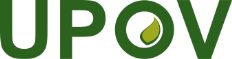 FUnion internationale pour la protection des obtentions végétalesComité de rédaction élargi
Genève, 26 et 27 mars 2018TC-EDC/Mar18/9Original : anglaisDate : 1 février 201840. 
(*)VG/MSPlant : number of lateral heads on main stemPlante : nombre de têtes latérales sur la tige principalePflanze : Anzahl seitlicher Blütenköpfe am HaupttriebPlanta : número de capítulos laterales en el tallo principalQNvery fewtrès petitsehr geringmuy escaso1fewpetitgeringescasoBlanc hyérois3mediummoyenmittelmedioSalambo5manygrandgroßelevadoChrysanthème7very manytrès grandsehr großmuy elevadoCynamed940. 
(*)VG/MSPlant : number of lateral heads on main stemPlante : nombre de têtes latérales sur la tige principalePflanze : Anzahl seitlicher Blütenköpfe am HaupttriebPlanta : número de capítulos laterales en el tallo principalQNvery fewtrès petitsehr geringmuy escaso1fewpetitgeringescasoBlanc hyérois3mediummoyenmittelmedioSalambo5manygrandgroßelevadoChrysanthème7very manytrès grandsehr großmuy elevadoCynamed941.
(*)
(+)VGArtichoke varieties only: Male sterilityVariétés d’artichaut uniquement :  Stérilité mâleNur Artischockensorten: Männliche SterilitätSólo variedades de la alcachofa: AndroesterilidadQLabsentabsentefehlendausenteBlanca de Tudela1presentprésentevorhandenpresente9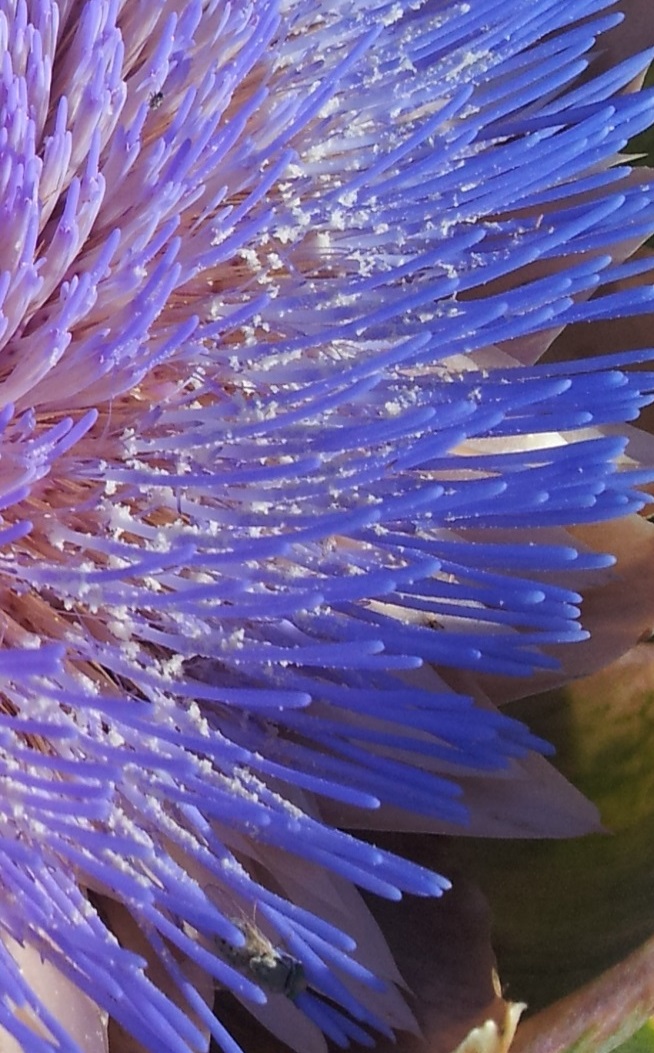 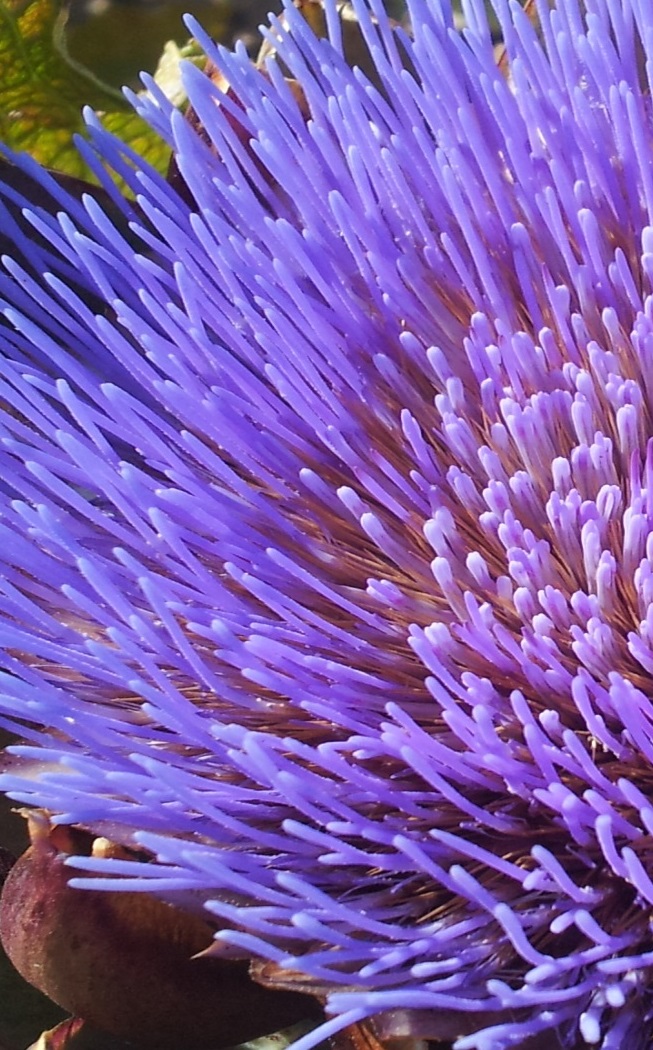 19absenteprésenteQUESTIONNAIRE TECHNIQUEQUESTIONNAIRE TECHNIQUEPage {x} de {y}Page {x} de {y}Numéro de référenceNuméro de référenceNuméro de référenceNuméro de référence5.  Caractères de la variété à indiquer (le chiffre entre parenthèses renvoie aux caractères correspondants dans les principes directeurs d’examen;  prière d’indiquer la note appropriée.)5.  Caractères de la variété à indiquer (le chiffre entre parenthèses renvoie aux caractères correspondants dans les principes directeurs d’examen;  prière d’indiquer la note appropriée.)5.  Caractères de la variété à indiquer (le chiffre entre parenthèses renvoie aux caractères correspondants dans les principes directeurs d’examen;  prière d’indiquer la note appropriée.)5.  Caractères de la variété à indiquer (le chiffre entre parenthèses renvoie aux caractères correspondants dans les principes directeurs d’examen;  prière d’indiquer la note appropriée.)5.  Caractères de la variété à indiquer (le chiffre entre parenthèses renvoie aux caractères correspondants dans les principes directeurs d’examen;  prière d’indiquer la note appropriée.)5.  Caractères de la variété à indiquer (le chiffre entre parenthèses renvoie aux caractères correspondants dans les principes directeurs d’examen;  prière d’indiquer la note appropriée.)5.  Caractères de la variété à indiquer (le chiffre entre parenthèses renvoie aux caractères correspondants dans les principes directeurs d’examen;  prière d’indiquer la note appropriée.)CaractèresCaractèresExemplesExemplesNoteNote[…][…]5.12
(30)Variétés d’artichaut uniquement : Bractées externes : couleur violette sur la face externeVariétés d’artichaut uniquement : Bractées externes : couleur violette sur la face externenulle ou très faiblenulle ou très faibleHarmonyHarmonyHarmony1 [   ]1 [   ]faiblefaibleViolet de Provence Violet de Provence Violet de Provence 2 [   ]2 [   ]moyennemoyenneChrysanthème Chrysanthème Chrysanthème 3 [   ]3 [   ]forteforteConcerto, Salambo Concerto, Salambo Concerto, Salambo 4 [   ]4 [   ]très fortetrès forteVelours Velours Velours 5 [   ]5 [   ]5.13
(41)Variétés d’artichaut uniquement : Stérilité mâleVariétés d’artichaut uniquement : Stérilité mâleabsenteabsente1 [   ]1 [   ]présenteprésente9 [   ]9 [   ][…][…]